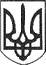 РЕШЕТИЛІВСЬКА МІСЬКА РАДАПОЛТАВСЬКОЇ ОБЛАСТІ(десята позачергова сесія восьмого скликання)РІШЕННЯ22 липня 2021 року                                                                              № 579 -10-VІІІПро внесення змін до Статуту редакції радіо „Релайф” Решетилівської міської радиКеруючись Законом України „Про місцеве самоврядування в Україні” та з метою розширення видів послуг, які можуть надаватися редакцією радіо „Релайф”, Решетилівська міська радаВИРІШИЛА:1. Затвердити Статут редакції радіо „Релайф” в новій редакції (додається).2. Зобов’язати директора редакції радіо „Релайф” Решетилівської міської ради Петракова Ігора Миколайовича провести в установленому порядку державну реєстрацію Статуту в новій редакції.3. Контроль за виконанням даного рішення покласти на постійну комісію з питань освіти, культури, спорту, соціального захисту та охорони здоровʼя (Бережний В.О.)Міський голова                                                                                    О.А. ДядюноваЗАТВЕРДЖЕНОРішення Решетилівської міської ради восьмого скликання22.07.2021 № 579 -10-VІІІ(десята позачергова сесія)Міський голова_____________  О.А. ДядюноваСТАТУТРЕДАКЦІЇ РАДІО „РЕЛАЙФ”РЕШЕТИЛІВСЬКОЇ МІСЬКОЇ РАДИ(в новій редакції)м. Решетилівка 2021І. ЗАГАЛЬНІ ПОЛОЖЕННЯ	1. Редакція радіо „Релайф” Решетилівської міської ради (далі Редакція) заснована на комунальній власності Решетилівської міської територіальної громади за згодою трудового колективу та віднесена до сфери управління виконавчого комітету Решетилівської міської ради.	2. Співзасновниками Редакції є Решетилівська міська рада та трудовий колектив редакції радіо „Релайф” Решетилівської міської ради.	3. Редакція є юридичною особою, має самостійний баланс, розрахунковий та інші рахунки в установах банків, печатку зі своєю назвою та інші реквізити.	4. Редакція провадить діяльність у сфері радіомовлення відповідно до цього Статуту та чинного законодавства України, керуючись відповідними законами та постановами уряду, рішеннями Решетилівської міської ради, галузевими угодами у сфері радіомовлення та колективним договором Редакції. 	5. Редакція має цивільні права та обов’язки, може виступати позивачем та відповідачем у суді. ІІ. НАЙМЕНУВАННЯ ТА МІСЦЕЗНАХОДЖЕННЯ1. Повне найменування юридичної особи: редакція радіо „Релайф” Решетилівської міської ради.Скорочена назва: Редакція радіо ,,Релайф .Організаційно - правова форма: комунальна організація (установа, заклад).Місцезнаходження організації: 38400, Україна, Полтавська обл., м. Решетилівка, вул. Шевченка, 4.ІІІ. МЕТА ТА ПРЕДМЕТ ДІЯЛЬНОСТІ1. Головною метою діяльності Редакції є оперативне інформування жителів територіальної громади про суспільно - політичні, надзвичайні події та ситуації, інші події в Україні, області, районі, місті, створення та розповсюдження інформаційних, економічних, публіцистичних, культурно – просвітніх, медико - гігієнічних, художніх, навчальних, розважальних, спортивних, дитячо – юнацьких програм, сприяння інформованості жителів району, оприлюднення офіційних повідомлень, роз’яснення рішень органів державної влади та місцевого самоврядування згідно із Законом України ,,Про телебачення та радіомовлення”, ,,Про порядок висвітлення діяльності органів державної влади та органів місцевого самоврядування в Україні засобами масової інформації”.2. Для досягнення мети Редакція проводить такі види діяльності: - створення та розповсюдження інформаційних, економічних, публіцистичних, культурно – просвітніх, медико - гігієнічних, художніх, навчальних, розважальних, спортивних, дитячо – юнацьких програм;- надання посередницьких послуг у сфері реклами;- збір та поширення інформації у межах чинного законодавства;- виробництво ігрових і неігрових кінофільмів, знятих на кіноплівку, відеострічку або диск для демонстрації в кінотеатрах або для показу по телебаченню, а також допоміжну діяльність, таку як редагування, монтаж, дублювання фільмів тощо, розповсюдження кінофільмів та інші види виробництва фільмів для інших галузей, а також показ кінофільмів та іншої кінопродукції. Купівля та продаж фільмів і прав на поширення іншої кінопродукції;- діяльність зі звукозапису, тобто виготовлення майстер-копій з оригіналів записів, їх публікування, просування та розповсюдження, публікацію музичних та інших аудіозаписів, здійснюваних як у студії, так і в інших місцях;- діяльність зі створення радіо- і телевізійних програм або придбання прав на поширення контенту на наступну трансляцію цих матеріалів, таких як розважальні програми, а також новини, ток-шоу тощо. Також широкомовне передавання даних, зазвичай інтегроване з телевізійним або радіомовленням. Телерадіомовлення може здійснюватися за допомогою різних технологій: ефірного мовлення, через супутникову або кабельну мережу або через мережу Інтернет;- виробництво програм спеціального формату, таких як новини, спортивні, навчальні та молодіжні програми на основі контракту на замовлення інших осіб з метою подальшої трансляції для громадськості;- проведення рекламних компаній і розміщення реклами у періодичних виданнях, газетах, на радіо й телебаченні або в інших засобах масової інформації, а також розроблення демонстраційних поверхонь і сайтів;- надання професійних наукових і технічних послуг;- виробництво рекламних і споживчих фоторобіт, оброблення плівки, роботу фотожурналістів;- творчі, художні та розважальні види діяльності;- надання послуг для задоволення різноманітних розважальних інтересів клієнтів. Також організування відпочинку та розваг, такі як діяльність парків відпочинку з атракціонами, діяльність, пов'язану з організацією ярмарків і майданчиків для пікніків.3. Редакція може займатися іншими видами господарської діяльності не забороненими законом. Редакція може займатися певними видами діяльності після отримання відповідного дозволу або ліцензії, якщо того вимагає закон. IV. ПРАВА ТА ОБОВ’ЯЗКИ1. Редакція має право створювати у своєму складі структурні одиниці й підрозділи.	2. Для досягнення головної мети та виконання поставлених завдань, Редакція реалізує свої послуги та проводить роботи за цінами і тарифами встановленими за домовленістю із співзасновником.	3. Розміри оплати праці, а також інші виплати працівників визначаються на основі чинного законодавства України.4. Редакція зобов’язана:- дотримуватися законодавства України та вимог ліцензії; виконувати рішення Національної ради та судових органів; - поширювати об'єктивну інформацію;- інформувати населення про надзвичайні ситуації у будь - який час доби;- не створювати перешкод у передачі та прийманні програм інших телерадіоорганізацій, функціонуванні засобів телекомунікацій; дотримуватися вимог державних стандартів і технічних параметрів телерадіомовлення; попереджати слухачів про те, що його програми є платними;- виконувати правила рекламної діяльності і спонсорства, встановлені законодавством;- з повагою ставитися до національної гідності, національної своєрідності і культури всіх народів;- зберігати в таємниці на підставі документального підтвердження відомості про особу, яка передала інформацію, або інші матеріали за умови нерозголошення її імені;- не поширювати матеріали, які порушують презумпцію невинуватості підсудного або випереджають рішення суду;- не розголошувати інформацію про приватне життя громадянина без його згоди, якщо ця інформація не є суспільно необхідною. У разі якщо суд визнає, що поширення інформації про особисте життя громадянина не становить суспільної необхідності, моральна шкода та матеріальні збитки відшкодовуються в порядку, встановленому законодавством України;- розмістити спростування поширеної інформації, визнаної недостовірною, наклепницькою тощо. 5. Редакція у своїй діяльності реалізує принципи об’єктивності, достовірності інформації, компетентності, гарантування права кожного громадянина на доступ до  інформації,  вільне  висловлювання  своїх поглядів думок, забезпечення ідеологічного та політичного плюралізму, дотримання працівниками професійної етики та загальнолюдських норм моралі.6. Редакція  не має права:- у своїх програмах розголошувати дані, які становлять державну таємницю або іншу таємницю, що охороняється законодавством, закликати до насильницької зміни або повалення існуючого державного і суспільного ладу, порушення територіальної цілісності України, вести пропаганду війни, насильства, жорстокості, розпалювання расової, національної, релігійної ворожнечі, поширювати порнографію або іншу інформацію, яка підриває суспільну мораль або підбурює до правопорушень, принижує честь і гідність людини.7. У межах зони впевненого прийому радіопередач не проводити будь-які види робіт, які можуть перешкоджати прийому передач чи погіршувати їх технічну якість. Винні у цьому суб’єкти  підприємницької діяльності та фізичні особи зобов’язані своїм коштом відшкодувати всі витрати, пов’язані з поновленням  попередньої якості прийому радіопрограм.V. МАЙНО ТА ФІНАНСОВА ДІЯЛЬНІСТЬ1. Майно Редакції складає рухоме та нерухоме майно, яке було прийняте у оперативне управління для провадження діяльності від співзасновників,  а  також основні та оборотні фонди, обігові кошти, матеріальні цінності, вартість яких відображається у її балансі і належить їй на праві оперативного управління.	2. Джерелами формування доходів Редакції є: - кошти, отримані від органів місцевого самоврядування, органів державної влади; - доходи, отримані від реалізації власних послуг та інших видів господарської діяльності;- пайові внески і вклади;- капітальні вкладення і дотації з бюджетів;- благодійні внески та допомоги фізичних і юридичних осіб;- інші джерела, не заборонені чиним законодавством.	3. Кошти Редакції використовуються для:- організації, розвитку та розширення діяльності;- оплати праці, преміювання, виплати надбавок, доплат  співробітникам Редакції;- вирішення питань соціального розвитку, а також поліпшення умов праці, життя та здоров'я працівників;- розрахунку за опалення, спожиті енергоносії, канали мовлення, радіочастотний ресурс та для вирішення інших господарських питань.	4. Нормативи відрахувань Редакції до місцевого бюджету визначаються чиним законодавством.VІ. УПРАВЛІННЯ ДІЯЛЬНІСТЮ ТА КОНТРОЛЮ РЕДАКЦІЇ	1. Решетилівська міська рада, як співзасновник, здійснює свої права щодо управління Редакцією безпосередньо або через уповноважений ним орган.2. Управління Редакцією здійснюється відповідно до Статуту і чинного законодавства на основі поєднання прав власника щодо господарського використання свого майна і самоврядування трудового колективу. 	3. До виключної компетенції Решетилівської міської ради належить прийняття рішення про реорганізацію, ліквідацію Редакції, затвердження Статуту, змін і доповнень до нього.	4. Керівництво діяльністю Редакції здійснює директор, який призначається та звільняється з посади розпорядженням Решетилівського міського голови. 	5. Директор самостійно розв’язує усі питання діяльності редакції, за винятком тих, що відповідно до цього Статуту належать до компетенції Решетилівської міської ради, її виконавчого органу та загальних зборів трудового колективу, без доручення діє від імені Редакції, є його законним представником в усіх підприємствах, організаціях, органах, укладає договори, видає доручення, відкриває рахунки в установах банків, користується правом розпорядження коштів на таких рахунках, затверджує штат Редакції з погодженням виконавчого органу міської ради, посадові обов’язки усіх працівників, видає внутрішні накази та дає вказівки, що є обов’язковими для всіх працівників Редакції.6. Директором призначаються і звільняються з посади інші працівники Редакції. 	7. Функціональні обов’язки усіх працівників Редакції визначаються посадовими інструкціями, затвердженими директором.  	8. Між адміністрацією Редакції та трудовим колективом укладається колективний договір відповідно до норм чинного законодавства. 	9. Колективний договір регулює виробничі, трудові й економічні відносини трудового колективу з адміністрацією Редакції, питання охорони праці, соціального розвитку, тощо. Розбіжності, що виникають при укладанні чи виконанні колективного договору вирішуються в порядку встановленому чинним законодавством України.	10. Основною формою здійснення повноважень трудового колективу Редакції є загальні збори, що скликаються за потреби. Трудовим колективом вважаються працівники Редакції, що перебувають з нею у трудових відносинах. Загальні збори вважаються повноважними, якщо на них присутні 2/3 членів трудового колективу. 	11. Загальні збори трудового колективу визначають організаційну структуру Редакції, напрямки соціально-економічного розвитку, порядок використання прибутку від діяльності, затверджують проект колективного договору, звіти про його виконання, розглядають і вирішують питання про організацію форми самоврядування, визначають кількісний склад Редакційної ради та обирають половину її складу. 	12. У редакції створюється редакційна рада, половина складу якої призначається Решетилівською міською радою, а половина  обирається  колективом Редакції. VІІ. ОРГАНІЗАЦІЯ ТА ОПЛАТА ПРАЦІ	1. Редакція здійснює організацію праці, заходи із забезпечення трудової і виробничої дисципліни, охорони праці, дотримання правил санітарії  і техніки безпеки згідно з чинним законодавством.	2. Редакція самостійно здійснює підбір працівників, перевіряє їх професійну і кваліфікаційну придатність, визначає необхідність залучення тимчасових працівників. 	3. Доходи працівників редакції визначаються відповідно до особистого трудового внеску кожного до кінцевого результату роботи Редакції, на підставі чинного законодавства формами оплати праці, регулюються податками і не обмежуються максимальними обсягами.	4. Оплата праці працівників Редакції проводиться у формі щомісячного посадового окладу і преміальних виплат згідно з положенням про преміювання, погодженим із профспілковим комітетом.	5. Редакція гарантує своїм працівникам проведення заходів із соціального забезпечення відповідно до закону, Колективного договору, створення сприятливих умов для здорового побуту, відпочинку працівників.	6. Редакція забезпечує належні умови праці працівників і несе відповідальність за шкоду, завдану їх здоров'ю та працездатності у порядку визначеному чинним законодавством. 7. Редакція гарантує мінімальний розмір оплати праці своїм працівникам, який установлюється відповідними законодавчими актами України.8. Редакція може використовувати державні тарифні сітки, шкали співвідношень посадових окладів, визначених   галузевими угодами, як орієнтир для диференціації оплати праці залежно від посади, кваліфікації працівників, складності і умов виконуваної роботи. 	9. Редакція здійснює підготовку кваліфікованих робітників та спеціалістів, організовує їх професійне навчання.	10. Редакція виконує зобов’язання, визначені законодавством, колективним договором стосовно поліпшення умов праці працівників. Редакція має право самостійно встановлювати для працівників додаткові відпустки, скорочений робочий день та інші пільги, що не суперечать чинному законодавству. VIII. РЕОРГАНІЗАЦІЯ ТА ПРИПИНЕННЯ ДІЯЛЬНОСТІ РЕДАКЦІЇ	1. Реорганізація або припинення діяльності Редакції проводиться за рішенням Решетилівської міської ради, на основі рішення суду або за інших підстав, що передбачені чинним законодавством. 	2. Ліквідація Редакції здійснюється ліквідаційною комісією, яка створюється власником або уповноваженим ним органом.	3. Ліквідація Редакції вважається завершеною, а Редакція ліквідована з дати проведення запису про припинення діяльності Редакції в державному реєстрі.ІХ. ЗВІТНІСТЬ ТА КОНТРОЛЬ	1. Фінансовий рік Редакції встановлюється з 1 січня по 31 грудня відповідного календарного року.	2. Контроль за діяльністю Редакції здійснює Решетилівська міська рада.Х. ВНЕСЕННЯ ЗМІН ТА ДОПОВНЕНЬ ДО СТАТУТУ	1. Виключне право внесення змін до Статуту належить Решетилівській міській раді. 	2. Зміни та доповнення до Статуту підлягають реєстрації у встановлений законом термін за місцем реєстрації самого Статуту і тільки після цього вступають в силу.ХІ. ПРИКІНЦЕВІ ПОЛОЖЕННЯ	1. З моменту затвердження цього Статуту та проведення його відповідної  реєстрації попередній Статут втрачає силу.		2. Цей Статут складений у трьох примірниках: один знаходиться за місцем реєстрації Статуту, по одному примірнику у співзасновників Редакції. Всі примірники мають однакову юридичну силу. Список розсилкирішення Решетилівської міської ради від 22.07.20201 року №        -10-VIII        „Про внесення змін до Статуту редакції радіо „Релайф” Решетилівської міської ради”Начальник відділу культури, молоді, спорту та туризму                                                                 	     М.С. Тітік{num}{num}Тітік М.С.{avtor} Підготовлено:Начальник відділу культури, молоді, спорту та туризмуПогоджено:Секретар міської радиМ.С. ТітікТ.А. МалишПерший заступник міського голови І.В. СивинськаНачальник відділу з юридичних питаньта управління комунальним майном Н.Ю. КолотійНачальник відділу бухгалтерського обліку, звітності та адміністративно-господарського забезпечення -головний бухгалтерС.Г. МомотВ. о. начальника відділу  організаційно-інформаційної роботи, документообігута управління персоналомН.І. КуликУХВАЛЕНО:Протокол зборівтрудового колективу редакціїрадіо ,,Релайф” Решетилівської міської ради № 1 від 12.07.2021 року№ з/пАдресатКількість рішеньКількість копій1Відділ культури, молоді, спорту та туризму_12Відділ організаційно-інформаційної роботи, документообігу та управління персоналом 1_3Редакція радіо „Релайф” Решетилівської міської ради_1